Curriculum Overview for Year 9 ScienceHalf Term 5: (GCSE content begins) Cell organisation, Chemical bonding, EnergySubstantive Knowledge:Hierarchy of cellsOrgan systemsPlant systemsIonic, Covalent and Metallic bondingStructures of chemical compoundsStates of matterSpecific heat capacityLatent heatSources of energyEfficiencyDisciplinary Knowledge:Analysis of dataWriting like a scientistUnderstanding and responding to command termsApplying concepts into different contextsRecall and use equations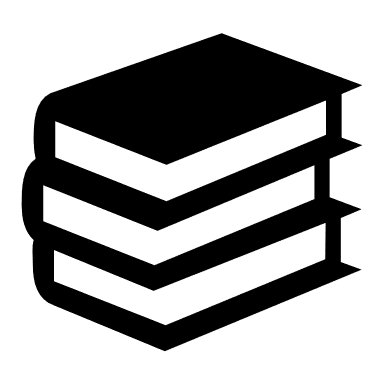 Skim and Scan of source informationDecoding termsEtymology of key termsHalf Term 5: (GCSE content begins) Cell organisation, Chemical bonding, EnergySubstantive Knowledge:Hierarchy of cellsOrgan systemsPlant systemsIonic, Covalent and Metallic bondingStructures of chemical compoundsStates of matterSpecific heat capacityLatent heatSources of energyEfficiencyDisciplinary Knowledge:Analysis of dataWriting like a scientistUnderstanding and responding to command termsApplying concepts into different contextsRecall and use equations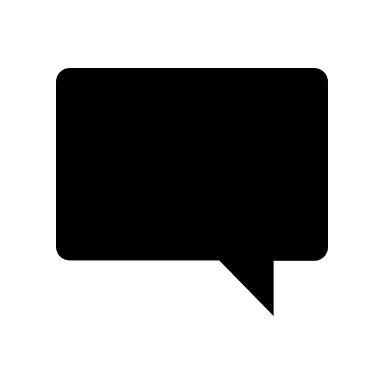 All key words on front sheets from Biology, Chemistry and PhysicsHalf Term 5: (GCSE content begins) Cell organisation, Chemical bonding, EnergySubstantive Knowledge:Hierarchy of cellsOrgan systemsPlant systemsIonic, Covalent and Metallic bondingStructures of chemical compoundsStates of matterSpecific heat capacityLatent heatSources of energyEfficiencyDisciplinary Knowledge:Analysis of dataWriting like a scientistUnderstanding and responding to command termsApplying concepts into different contextsRecall and use equations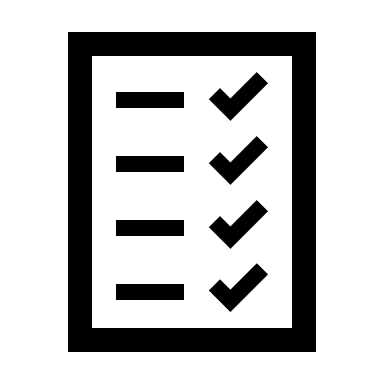 End of Unit testsHalf Term 5: (GCSE content begins) Cell organisation, Chemical bonding, EnergySubstantive Knowledge:Hierarchy of cellsOrgan systemsPlant systemsIonic, Covalent and Metallic bondingStructures of chemical compoundsStates of matterSpecific heat capacityLatent heatSources of energyEfficiencyDisciplinary Knowledge:Analysis of dataWriting like a scientistUnderstanding and responding to command termsApplying concepts into different contextsRecall and use equations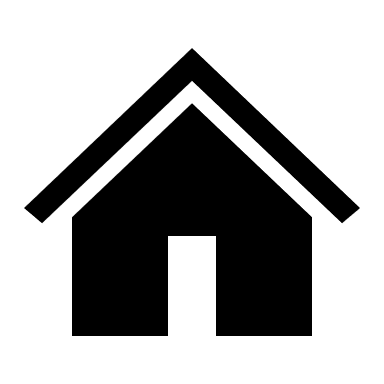 Review sheetsRecall testsRevision for end of unit testsSENECAHalf Term 6: (GCSE content  Begins) Cell organisation, Chemical bonding, EnergySubstantive Knowledge:Hierarchy of cellsOrgan systemsPlant systemsIonic, Covalent and Metallic bondingStructures of chemical compoundsStates of matterSpecific heat capacityLatent heatSources of energyEfficiencyDisciplinary Knowledge:Analysis of dataWriting like a scientistUnderstanding and responding to command termsApplying concepts into different contextsRecall and use equationsSkim and Scan of source informationDecoding termsEtymology of key termsHalf Term 6: (GCSE content  Begins) Cell organisation, Chemical bonding, EnergySubstantive Knowledge:Hierarchy of cellsOrgan systemsPlant systemsIonic, Covalent and Metallic bondingStructures of chemical compoundsStates of matterSpecific heat capacityLatent heatSources of energyEfficiencyDisciplinary Knowledge:Analysis of dataWriting like a scientistUnderstanding and responding to command termsApplying concepts into different contextsRecall and use equationsAll key words on front sheets from Biology, Chemistry and PhysicsHalf Term 6: (GCSE content  Begins) Cell organisation, Chemical bonding, EnergySubstantive Knowledge:Hierarchy of cellsOrgan systemsPlant systemsIonic, Covalent and Metallic bondingStructures of chemical compoundsStates of matterSpecific heat capacityLatent heatSources of energyEfficiencyDisciplinary Knowledge:Analysis of dataWriting like a scientistUnderstanding and responding to command termsApplying concepts into different contextsRecall and use equationsEnd of unit testHalf Term 6: (GCSE content  Begins) Cell organisation, Chemical bonding, EnergySubstantive Knowledge:Hierarchy of cellsOrgan systemsPlant systemsIonic, Covalent and Metallic bondingStructures of chemical compoundsStates of matterSpecific heat capacityLatent heatSources of energyEfficiencyDisciplinary Knowledge:Analysis of dataWriting like a scientistUnderstanding and responding to command termsApplying concepts into different contextsRecall and use equationsReview sheetsRecall testsRevision for end of unit testsSENECA